Квест – игра для летнего развлечения «Праздник мыльных пузырей» Авторы: воспитатели Юзвенко А. А., Ульмаскулова Л. Б. 
Описание материала: Подходит для детей любого возраста, а также для совместной деятельности детей и взрослых. 
Задачи: 
1. Вызвать у детей радостный эмоциональный настрой, желание стать участником развлечения, возможность получить удовольствие от праздника, яркие неповторимые ощущения.
2. Развивать потребность проявлять положительные эмоции при физической активности.
Оборудование:
- бутылка с водой 5 литров, - моющее средство, - глицерин, - Костюм Принцессы- Костюм Чародея- Мешок (с дырочкой)- Флаги для команд (2 штуки)- Веревка длинная- Шарики надувные (10-15 шт)- Бутылочки (для зелья) – 8 шт.- Таз- Одноразовые стаканчики (по количеству детей)- Трубочки для коктейлей «Соломинки» (по количеству детей) - 4 мыльных пузыря (больших из картона, нарисовать)- картинки с животными (кошка, собака, курица. Корова, лошадь)
Во время игр звучат песни:
«Мы пускаем пузыри» (КУКУТИКИ),
«Праздник мыльных пузырей» (Шкроба Олеся, Шкроба Даша, Власенкова Даша, Смирнова Настя),
«Я раскрашу тучи цветной краской тумана…»,
«Хочешь ты увидеть радугу…» (Мыльные пузыри)«Ай будет круто!»  Детский хор великанХод развлечения:Дети стоят вдоль бордюра, звучит весела музыка, входит  Принцесса Мыльных Пузырей (в кроне, легком воздушном платье) Принцесса: Здравствуйте, ребята. Я пришла к Вам в гости из сказочной страны. А кто я такая и из какой страны я к вам пришла - я скажу вам после того, как вы отгадаете мою загадку.В мыльной воде родился,В шарик превратился,К солнышку полетел,Да не долетел: лопнул!(мыльный пузырь)Молодцы, ребята. Верно! Мыльные пузыри мои очень хорошие друзья. А кто же я такая, как вы думаете?Я принцесса мыльных пузырей. А страна моя называется – Шампунька. А давайте с вами устроим праздник мыльных пузырей? Вы согласны?Дети: Да! Звучит быстрая, грозная музыка влетает Радужный Чародей (в разноцветной одежде в колпаке и с волшебной палочкой) весь пыхтя и кружась размахивая руками. Чародей:  Это что еще? Это где еще? Что случилось со мной? Беда, да и только! Шёл я дорожкой узенькой, прямо с площади Волшебных фонтанов! А направлялся я как раз в королевство Шампунька, на бал мыльных пузырей. Мне даже приглашение прислали! Но вдруг, гром, молния! Ветер закружил меня, я закрыл глаза – и оказался тут. Где я, ребята?Ответы детей…Чародей:  ой горе мне горе! Я же вез вам Принцесса сумку с ингредиентами для секретной  формулы  мыльных пузырей, но мой мешок порвался и я все растерял территории всего вашего Детского сада! Как же мне их найти? Я же тут ничего не знаю! Помогите мне ребята! Поможете?Ответы детей: дааа!Чародей:  Но отыскать их ребята не так то просто! Ингредиенты то волшебные! И что бы их найти нужно выполнить испытание! Вы готовы ребята?Ответы детей: дааа!Принцесса:  Конечно готовы! А что бы быстрее все отыскать давайте разделимся на две команды, Первая команда «Буль - Буль» пойдет со мной. Чародей:  Вторая команда «Пузырики» пойдет со мной!Персонажи вместе с детьми отправляются на поиски карты под веселую музыку.Команды в разных порядках проходят все четыре точки, выполняя задания и находя бутылочки с зельями.. 1 точка : Игра «Чистый Шарик».Детей делят на две команды. Между ними прокладывают веревку, через которую нельзя переступать. Персонаж  приносит несколько воздушных шариков. Задача детей вытолкнуть шарики к другой команде. Чем меньше шарики находятся на «территории» одной команды – тем лучше. Победителями назначаются те, кто выталкивал шары к оппонентам. После выполнения задания дети получают ингредиент. . 2 тока: . Игра «Да-нет»Персонаж спрашивает у детей на что похож мыльный пузырь? Задача детей громко отвечать на вопросы да или нет. - Мыльный пузырь похож на апельсин? (Да)- А он похож на мандарин? (Да)- А на яблоки в саду? (Да)- А на рыбку, там в пруду? (Нет)- Мыльный пузырь похож на шар земной? (Да)- А на мячик надувной? (Да)- Он похож на телефон? (Нет)- А на большой магнитофон? (Нет)- Круглый он, как солнце в небе? (Да)- И как колесо на велосипеде? (Да)- А ещё, похож на дом? (Нет)- А на белый снежный ком? (Да)После выполнения задания дети получают бутылочку с зельем.3 точка: Игра «День и ночь»Правила игры такие: Если играет музыка, мы все с вами танцуем, а если музыка замолчала, значит, наступила ночь, мы все как будто спим и не двигаемся. После выполнения задания дети получают бутылочку с зельем..4 точка: Отгадывание загадокЯ – повсюду!В море, в океане,В луже и в водопроводном кране.Вы слыхали обо мне,Потому что я везде!(Вода)Дети любят мной играть,Пену пышную взбивать.Я и вода у чистюль – Друзья.(Мыло)Лёгкие прозрачные по воздуху плывут.Но только тронь рукою – больше не живут.(Мыльные пузыри)                                                Полотенца давний друг                                                Враг не мытых, грязных рук.                                                 (Мыло)По городу дождик осенний гулялЗеркальце дождик свое потерялЗеркальце то на асфальте лежит Ветер подует оно задрожит. (Лужа)   Он на улице живетЛистья осенью несетА зимой несет снежинкиИногда весной – дождинкиЛетом если он подуетС головы панамку сдует .(Ветер)Точка  5. Игра  «Угадай и покажи»У персонажа в руках карточки с домашними животными  (Кошка, собака,  курица, корова, лошадь). Ребенок должен выбрать одну картинку наугад и  под музыку изобразить животное.  Персонаж и остальные ребята помогают ему.Точка 6 .Игра  «Закончи предложение».- Придумано кем-то просто и мудро при встрече здороваться…(доброе утро)- Растает даже ледяная глыба от слова теплого…(спасибо)- Из вежливости, а не из жалости почаще говори…(пожалуйста)- Зазеленеет старый пень, когда услышит…(добрый день)- Если больше есть не в силах, скажем мамам мы…(спасибо)- И во Франции, и в Дании на прощание говорят…(до свидания).После того как обе команды походят все 4 точки. Все встречаются на спорт площадке. Принцесса:  Ух ты все отыскали! Я в вас даже не сомневалась. Вы просто молоды ребята!Чародей: Молодцы ребята! Пришло время приготовить мне свой волшебный рецепт для мыльных пузырей.Чародей в тазу мешает зелье, и показывает фокусы с мыльными пузырями. В  это время воспитатели раздают детям стаканчики и саломинки, потом Чародей и Принцесса разливает зелье по стаканам детям. Чародей: А теперь настало время устроить бал пузырей! Давайте ребята все вместе подуем в соломенки!Принцесса:  Ну же ребята! Надуем пузыри! Пусть пузыри летают, разлитаются, на солнце переливаются! Все дети вместе с воспитателями и персонажами надувают пузыри. Чародей: Вот и подошел к концу наш праздник! Вам понравилось дети?Ответы детей…..Принцесса: И нам очень понравилось дети, с вами играть и проходить задания. Вы огромные молодцы! Мы бы очень хотели с вами остаться, но нас ждут в моей стране Шампуньке. До свидания ребята! Чародей: До свидания друзья! Ответы детей…..Конец.   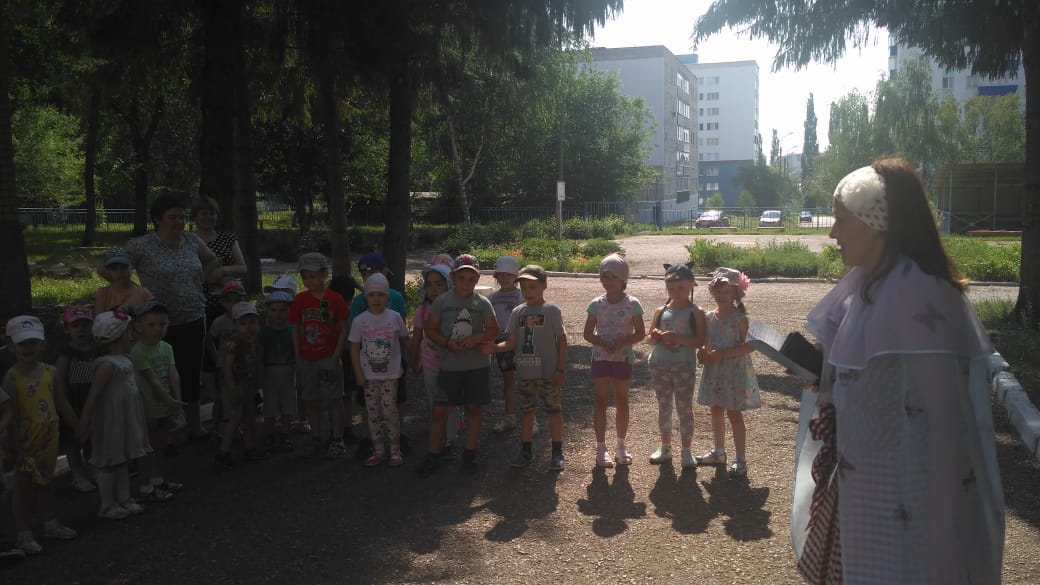 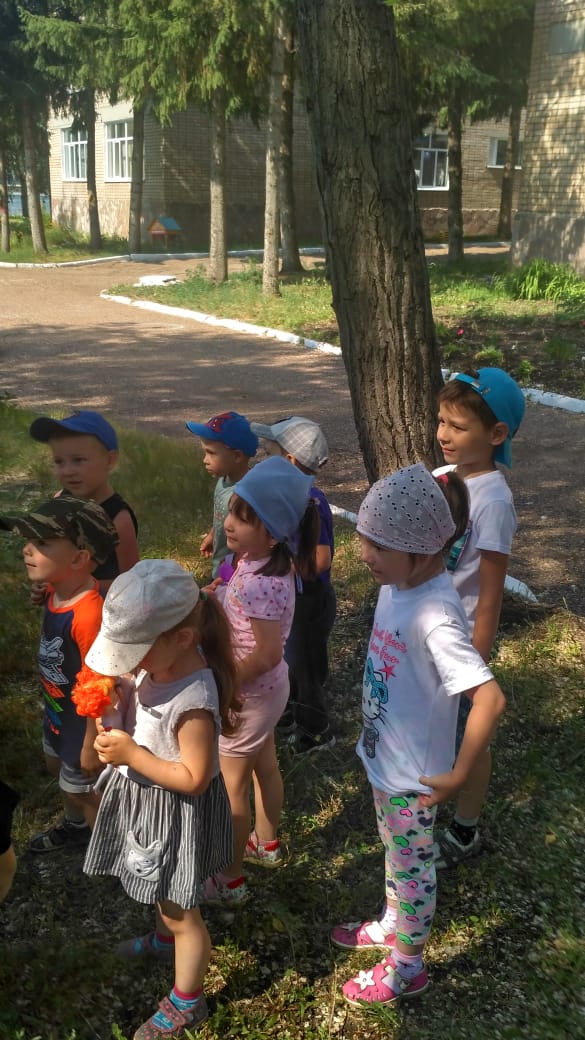 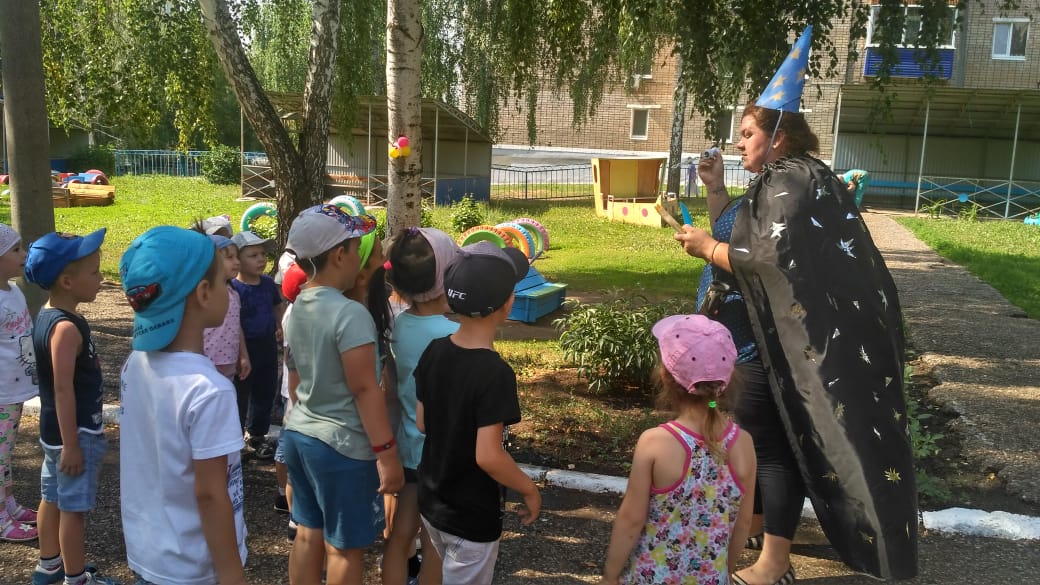 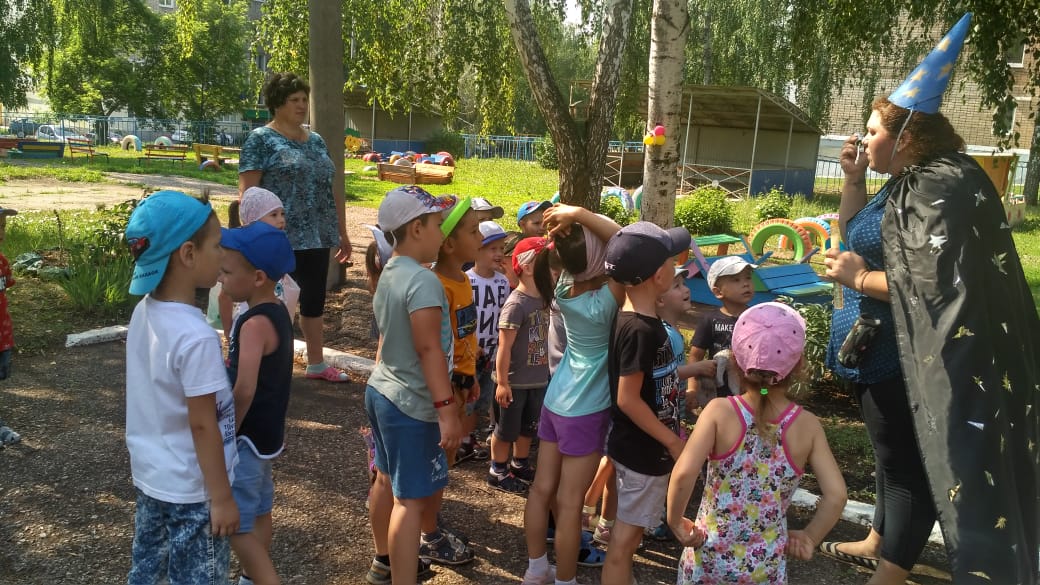 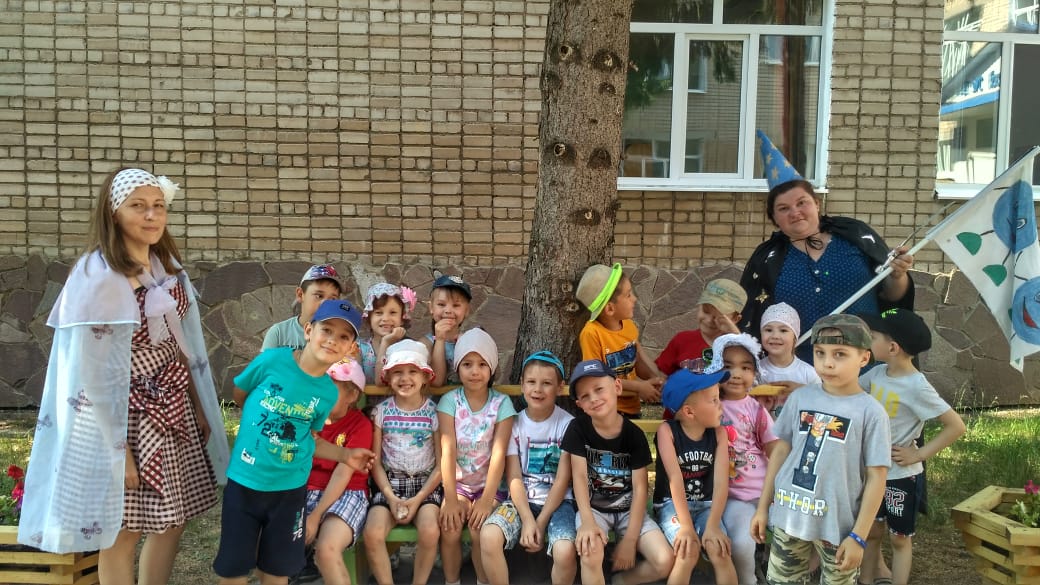 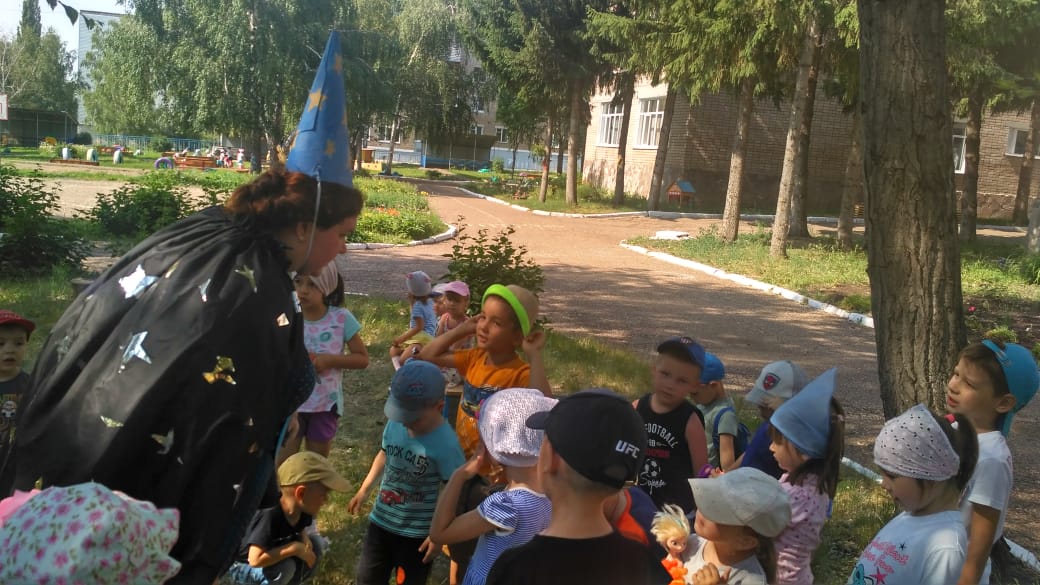 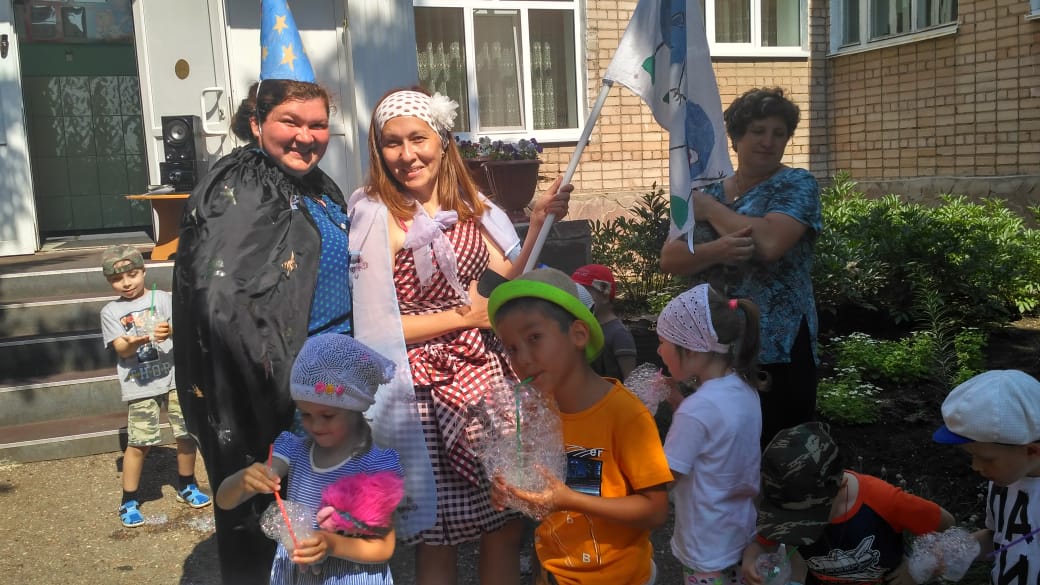 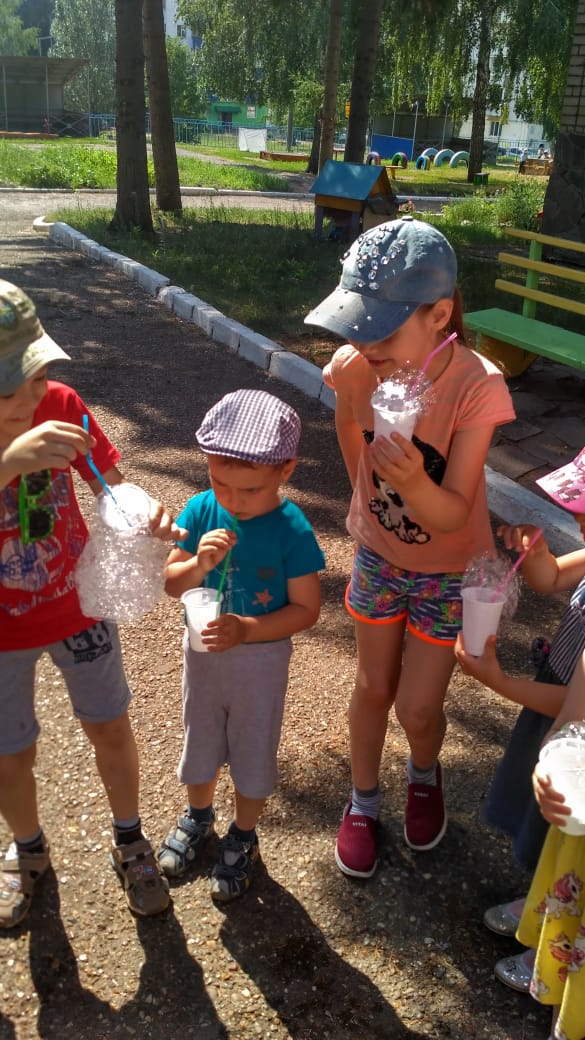 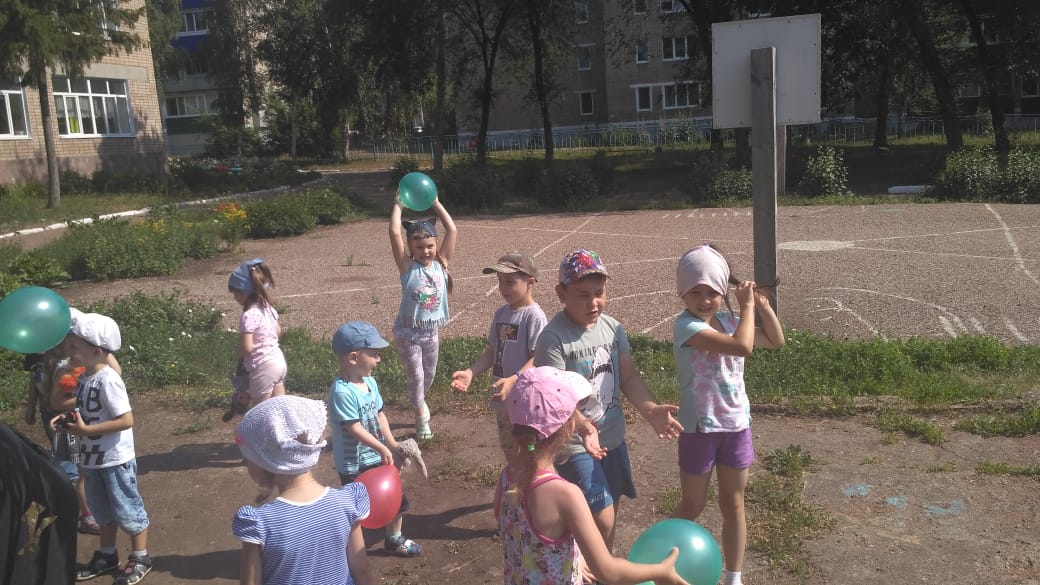 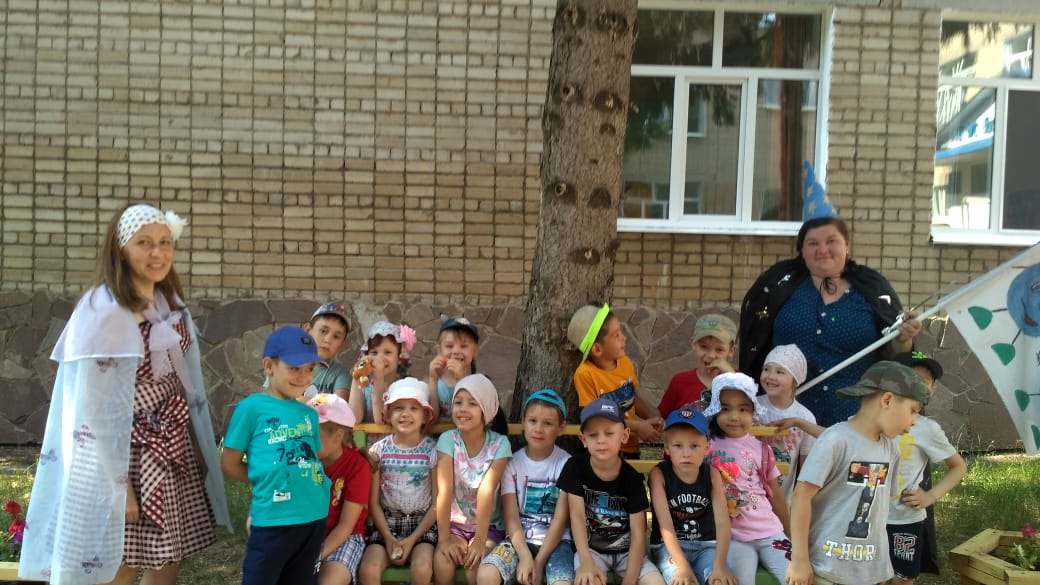 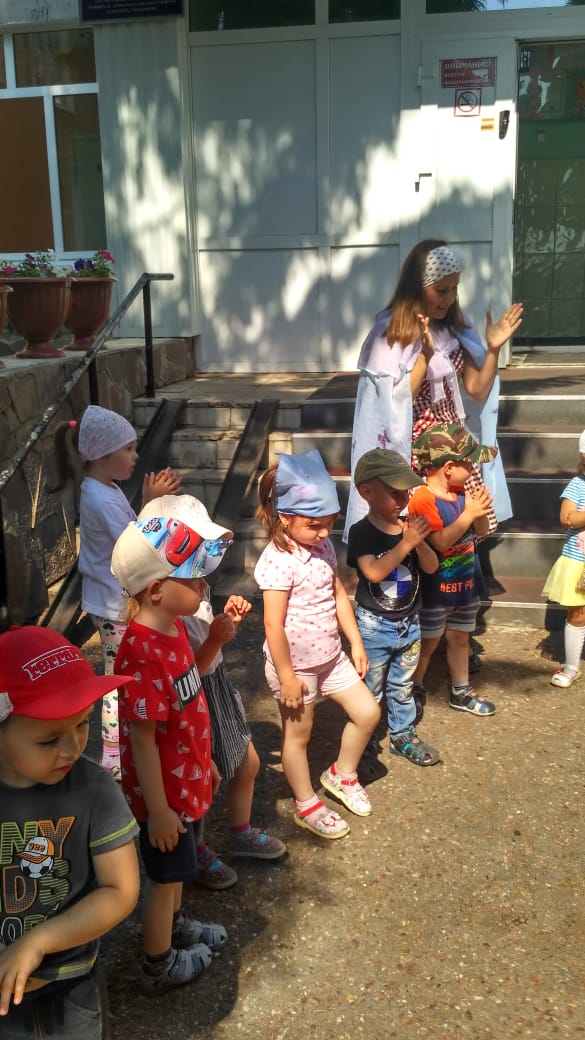 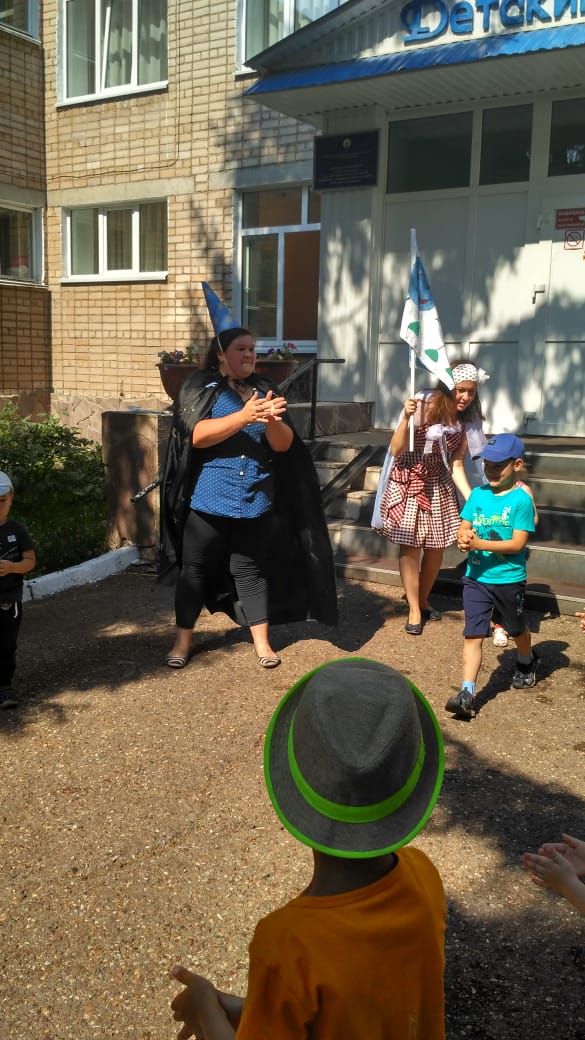 